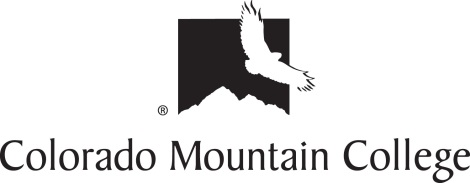 Fall 2013Course and Instructor:Format: Classroom/LectureCourse Information:  Course Title:  College Composition and Reading	Synonym Number: 78559Course Code:  CCR-092 LV		Credits: 5 Semester:  Fall 2013		Prerequisite: Placement Test Meeting Times and Days: Mondays/Wednesdays 1:30-3:50 PMClass Location:  Pinnacle 317 Start Date: 08/26/13		End Date: 12/11/13Refund Date: 09/11/13		Withdraw Date: 11/17/13Instructor Information:Name:  Kelli McCall			Mailing Address:  901 South Hwy. 24, Leadville, CO 80461 Phone:  (Office) (719) 486-4207                (Cell) (651) 792-6053 Email:  kmccall@coloradomtn.eduOffice Hours: ND 133 Monday 11:00-1:00; Tuesday 11:00-1:00; Thursday: 11:00-1:00 PM; or by appointment.Course Description:This course integrates and contextualizes college level reading and writing.  Students will read and understand complex materials and respond to ideas and information through writing informative and/or persuasive texts. Student Learning Outcomes, Competencies, and Skills:Demonstrate knowledge of and ability to read for multiple levels of understanding, to read critically, and to apply the steps of the reading process, including pre-reading, annotating, and analysis, using college-level readings and materials.Demonstrate knowledge of and ability to summarize course materials applying the steps of the reading process, using college-level resources.Demonstrate knowledge of and ability to use the writing process—including prewriting, drafting, revising, and editing—to write informatively and persuasively in multiple genres using college-level material.Demonstrate knowledge of and ability to reflect of their own reading and writing processes and to apply strategies to cross-curricular reading and writing tasks.Demonstrate knowledge of and ability to engage in the behaviors of persistent and successful college students.IDEA Objectives:Develop skill in expressing oneself orally and in writing.Learn to analyze and critically evaluate ideas, arguments, and points of view.Develop creative capacities through original writing.Evaluation Methods and Class Management:Grading Criteria:				Academic Professionalism			15%			Workshop Assignments		            		25%			Workshop High Stakes Compositions (4)	60%Workshops: You will write four “high stakes” compositions in this class.  These formal pieces will be due at the end of each workshop.  The activities in each workshop will lead up to and help you prepare for the formal pieces. You will receive specific and detailed guidelines throughout the semester that will explain what each workshop should include, when it is due, and how it will be graded.Final versions of all formal compositions must be typed, double-spaced, with 1-inch margins using a 12-point Times New Roman/Calibri or similar font.  You must include a heading and a title on the first page. Pages must be submitted to Canvas.  No hard copies will be accepted.NOTE: Arrangements for turning in late assignments without penalty must be made AT LEAST 24 HOURS BEFORE a due date.  If arrangements are not made before a due date, you will receive half credit for any assignment less than two weeks late. I will not accept any assignments that are more than two weeks late, and I will not accept any work after the last day of class.  Please plan ahead to avoid losing points.  If you receive low scores on some of the above projects/exams that were handed in on time, extra credit may be given for work done in the Learning Assistance Center.  This is to be arranged with me on an individual basis.Academic Professionalism:  You will be evaluated each class session on your academic professionalism. This evaluation is based on attendance, timeliness, preparedness, participation, attitude, and ability to perform college level work. Each member of the class is expected to contribute to their group and to the class as a whole.  Remember that just showing up does not constitute participation.  Participation means active engagement in class and thoughtful contribution to group discussions on a consistent basis.  In order to do this, you must complete the reading and writing assignments before class.If you are under the influence of alcohol or drugs, you will be excused from class (this will be recorded as an unexcused absence), and you will receive a 0 for academic professionalism for that session.  Out of respect to your fellow class members, please remember to turn off all cell phones at the beginning of class.  If you must take a call, please have the courtesy to leave the classroom before engaging in conversation.  Please do not text during class. If you use your cell phone in class, you will receive a 0 for academic professionalism for that class session.Absence/Tardiness/Make-up Policy: You are expected to attend all classes for which you have registered. If you are unable to attend class regularly, regardless of the reason or circumstance, you should withdraw from the course. If you must miss a class due to illness or emergency, please contact me before the class period that you will miss.  If you do not contact me, your absence will be considered unexcused.  I will pass around a signup sheet at the beginning of class.  If you come in late, it is your responsibility to come sign in (after class) in order to be counted ‘here’.  You may miss 2 classes without penalty.  You will lose participation points for every absence after 2.  On the other hand, if you never miss class, you will receive 50 extra points at the end of the semester.Students with four unexcused absences may be administratively withdrawn from the course.  College Grading System: Information about grading is available in the Colorado Mountain College catalog.  You will receive a grade report for current semester courses at the end of each term. This grade report is mailed to your permanent mailing address. Reports are mailed approximately two weeks after the end of the academic term.  Students will receive one of the following symbols for each course enrollment (unless officially withdrawn prior to the date specified in catalog): Grade			 Quality Points			   Grade		Quality PointsA	Excellent	         4    (A-   3.7)		    W	Withdrawal			0B	Above Average        3    (B+   3.3, B- 2.7)	    AW	 Administrative Withdrawal	0C	Average	         2    (C+   2.3, C- 1.7)	    AU	  Audit				0D	Poor		         1    (D+   1.3, D-   .7)	     P	Pass				0 F	Fail		         0     			     I	Incomplete			0NG	No grade 	         0			                Y 	Course in session		0The following is the grading scale I will use when evaluating your work in this course:A  =  95 – 100;    A-  =  90 – 94;   B+  =  86- 89;   B  =  82 – 85;   B-  =  79 – 81;   C+  =  75 – 78;   C  =  71 – 74; C-  =  69 – 70;   D+  =  66 – 68;    D  =  62 – 65;	D-  =  58 – 61;    F  =  below 58Tentative Course ScheduleNOTE: This schedule is subject to change at any time, depending on instructor evaluation of student skills/understanding/knowledge(Attached)NOTICE:A student judged to have engaged in academic misconduct as defined in the “Academic Policies and Requirements” section of the Colorado Mountain College Student Handbook will, at a minimum, receive a “zero” for the work in question.  The student may also be removed from the class, resulting in a failing grade.  All student course material may be submitted to turnitin.com (or another anti-plagiarism program) at the instructor’s discretion. “Academic Expectations,” the “Student Code of Conduct and Judicial Process” and more information about academic misconduct can be found in the Student Handbook.  www.coloradomtn.edu/File/student_handbook.pdfStudents are responsible for course materials from assigned text(s) and reading, lectures, labs, and other assignments as required.  The instructor may alter any, or all, of this syllabus during the semester as the learning environment requires.  Students will be notified in writing of changes.  Attendance at all class meetings is expected.No-show reporting and financial aid:  You must attend your first day of class so the instructor may complete a “no-show” report.  If you do not attend class or notify your instructor of a valid reason of why you cannot be there, you will be reported as a no-show and dropped from the course.  The resultant loss in credit hours may cause a reduction and/or cancellation of your financial aid award.  Neither financial aid awards nor class reinstatement can occur after this point without significant documented extenuating circumstances.  If you have questions or concerns about this please contact your campus financial aid specialist.  (http://coloradomtn.edu/financial_aid)If you have a disability protected by the Americans with Disabilities Act Amendment Act (ADAAA) and Section 504 of the Rehabilitation Act and feel you may need classroom accommodations based on the impact of your disability, please contact the Disability Services Coordinator on your campus.Chaffee, Leadville, Summit and on-line learning campuses:  Sandi Conner at 719-486-4200Students wishing to withdraw from this course must INITIATE the course withdrawal/drop process at the site Registration Office.This class could be cancelled one week prior to the census date if a sufficient number of students are not enrolled by that date.Grading System & Options Information about grading is available in the Colorado Mountain College catalog.  You will receive a grade report for current semester courses at the end of each term. This grade report is mailed to your permanent mailing address. Reports are mailed approximately two weeks after the end of the academic term.Required Course MaterialsCollege Common Reader: I’m Down by Mishna Wolff, ISBN 978-0312379094– Available from me for $7.00 or you can purchase it on your own. College Composition and Reading Course Packet- available electronically on Canvas.The instructor could use as much of the text above as he/she deems appropriate regarding texts; this verbiage has been approved by Purchasing:Other Information:Canvas:Canvas is the online course management system (CMS) used by Colorado Mountain College.  Using Canvas is a required component of the course.  You access Canvas via your web browser, i.e.: Mozilla/Firefox.  Students, faculty and staff members use the CMC Canvas site to access course announcements, documents, research links and library resources, to receive and deliver completed assignments, take tests, and to communicate with each other via email, discussion boards and chat.  You will submit all of your writing assignments via Canvas.Accessing Canvas and Logging In	CMC ID: Seven digit ID on CMC ID Care	Password: cmc (plus last six of social security number) cmc123456If you do not have a social security number, your password will be cmc + month + date of your birth + xxFor example: cmc1002xx  (cmcOctober2ndxx)If you cannot access Canvas or your email, contact the IT Service Desk.Hours of Operation:
Monday thru Thursday • 7:30 am - 10 pm
Friday • 7:30 am - 7 pm
Saturday • 8 am - Noon

Contact:
970-947-8438
866-642-0495, toll-free
servicedesk@coloradomtn.eduVirtual Library Information	http://coloradomtn.edu/libraryThe Virtual Library has its doors open 24/7, providing access to thousands of online journals and newspapers, books and art images, downloadable videos and audio books, career resources and practice tests. Virtual Library Help DeskIf you need help with the Virtual Library, email reference@coloradomtn.edu or call us at 800-621-8559, extension 2926. The CMC-Leadville Library is located in the Pinnacle (“Library”) Building and offers the following services for you:Books, DVDs, CDs, and magazines are available to check outComputer access -- with help for basic tasks, such as formatting documents in Microsoft Word, etc.Photocopying and scanningResearch assistance!Please contact Sarah Smith, sismith@coloradomtn.edu or 486-4249, to obtain assistance with your research, such as finding sources & citing themAre you passing your class?Answer these ten questions to find out:Yes		No	Have you read your class syllabus?Yes		No	Have you purchased and received your textbook? (If applicable)Yes		No	Have you attended all of the classes?Yes		No	Have you arrived on time to each class you have attended?Yes		No	Have you completed your reading assignments? (If applicable)Yes		No	Have you completed your  assignments? (If applicable)Yes		No	Have you been attentive in class and taken organized notes?Yes		No	Have you engaged in class discussions?Yes		No	Do you understand the material being presented?Yes		No	Have you scored a 70% or higher on tests and /or quizzes? (If applicable)If you answered “no” to three or more questions, you may need help to pass. Here’s what you can do:Communicate .Talk about your difficulties with your instructor.Get organized. Write dates in your calendar, set alarms, leave yourself notes.Get caught up. Do your reading, submit your assignments.Visit the learning lab. If you are struggling with the material this is a great resource.Visit a counselor or advisor. They have big ears and big hearts. If life is getting in the way of learning, they may be able to offer resources to help. Drop the class. If you drop before the refund date, you will get your money back.  If you drop after the refund date and before the withdraw date, you will not get your money back, but you will not have an “F” on your transcript.Why is it important to do well in this class?Circle the reasons that are important to you:You committed money to pay for it.You committed time to register for it and participate in it.You need it to graduate.It’s a stepping stone on which to build future skills and concepts.A good GPA makes you eligible for many scholarships. Good grades help in applying to other degree programs.Doing well builds constructive habits that relate to good job performance.Helps you earn higher wages in the job market.Personal accomplishment.Builds positive relationships with peers and instructors.CRC092 Pilot Course Schedule (subject to change)DateIn Class ObjectivesIn Class ObjectivesReading ObjectivesReading ObjectivesWriting ObjectivesHomework DUE TodayHomework DUE TodayMonday, Aug. 26TT▪Begin Workshop1 ▪Pre-Assessment▪Course Introduction▪Syllabus/Course Schedule▪Begin Workshop 1: The Self—A Collage▪Activities 1—4 ▪Begin Workshop1 ▪Pre-Assessment▪Course Introduction▪Syllabus/Course Schedule▪Begin Workshop 1: The Self—A Collage▪Activities 1—4 ▪Reading Self-Assessment▪Reading Self-Assessment▪Generating Ideas: Freewriting, Clustering,Mapping▪None▪NoneWednesday, Aug. 28THTH▪Activities 6—9 ▪Activities 6—9 ▪The Reading Process: Metacognative Awareness▪Collaborative Reading▪Pre-reading▪The Reading Process: Metacognative Awareness▪Collaborative Reading▪Pre-reading▪Reflective Writing: Metacognative Awareness▪Collaborative Writing▪Activity 5▪Activity 5Monday, Sept. 2No Class—Labor DayNo Class—Labor DayNo Class—Labor DayNo Class—Labor DayNo Class—Labor DayNo Class—Labor DayNo Class—Labor DayNo Class—Labor DayNo Class—Labor DayWednesday, Sept. 4TT▪Complete Activity 10▪Go over Main Assignment Examples▪Complete Activity 10▪Go over Main Assignment Examples▪Reader Response▪Reader Response▪Summary and Analysis▪Summary and Analysis▪Begin Activity 10Monday, Sept. 9THTH▪Please come prepared to share your work!▪Please come prepared to share your work!▪Metacognative Awareness▪Reading Aloud▪Metacognative Awareness▪Reading Aloud▪Self Reflection▪Self Reflection▪Workshop 1 DUE (refer to checklist)Wednesday, Sept. 11TT▪Begin Workshop 2: The Self: from Student to Citizen▪Activities 1—4 ▪Begin Workshop 2: The Self: from Student to Citizen▪Activities 1—4 ▪Pre-reading▪Text Features▪Main Ideas▪Pre-reading▪Text Features▪Main Ideas▪Freewriting▪Guided Note-taking▪Freewriting▪Guided Note-taking▪Activity 4Monday, Sept. 16THTH▪Review Activity 6▪Activities 7—9▪Review Activity 6▪Activities 7—9▪Main Ideas▪SQWR4▪Main Ideas▪SQWR4▪IVF Response▪Paragraph Structure▪Patterns of Organizations▪Annotation▪IVF Response▪Paragraph Structure▪Patterns of Organizations▪Annotation▪Activities 5 and 6Wednesday, Sept. 18TT▪Activities 11—20▪Activities 11—20▪Main/Supporting Ideas▪Main/Supporting Ideas▪Annotation▪Outlining▪Annotation▪Outlining▪Activity 10Monday, Sept. 23THTH▪Activities 21—26▪Activities 21—26▪Active Reading▪SQW4R▪Active Reading▪SQW4R▪Outlining▪Analysis▪Essay Structure▪Outlining▪Analysis▪Essay Structure▪Activity 19Wednesday, Sept. 25TT▪Activities 27—31▪Activities 27—31▪Utilizing campus resources▪Collaborative Reading▪Reading Process▪Utilizing campus resources▪Collaborative Reading▪Reading Process▪Peer-Editing▪Effective Intros▪Collaborative Writing▪Essay Structure▪Peer-Editing▪Effective Intros▪Collaborative Writing▪Essay Structure▪Activity 6 (typed, MLA format)Monday, Sept. 30THTH▪Activities 32—35 ▪Activities 32—35 ▪SQW4R▪SQW4R▪Importance of Grammar & Punctuation▪Revision Guide▪Importance of Grammar & Punctuation▪Revision Guide▪None Wednesday, Oct. 2TT▪Activities 36—39▪Activities 36—39▪Vocab in Context▪College-level Reading▪Collaborative Annotation▪Responding to Other’s Work▪Vocab in Context▪College-level Reading▪Collaborative Annotation▪Responding to Other’s Work▪Outlining and Summarizing▪Writer’s Workshop▪Peer Editing▪Outlining and Summarizing▪Writer’s Workshop▪Peer Editing▪Finish Act. 35▪Complete Draft for Peer EditingMonday, Oct. 7TH▪Activities 40—42▪Please come prepared to share your work!▪Activities 40—42▪Please come prepared to share your work!▪Activities 40—42▪Please come prepared to share your work!▪Activities 40—42▪Please come prepared to share your work!▪Group Annotation▪Reading Response▪Reading Aloud▪Summary Outlining▪Reflection/Metacognative Awareness▪Summary Outlining▪Reflection/Metacognative Awareness▪Workshop 2 DUE (refer to checklist)Wednesday, Oct. 9T▪Begin Workshop 3: Self in Community▪Activities 1—3 ▪Begin Workshop 3: Self in Community▪Activities 1—3 ▪Begin Workshop 3: Self in Community▪Activities 1—3 ▪Begin Workshop 3: Self in Community▪Activities 1—3 ▪Reading Process▪Creating Meaning▪Metacognative Awareness▪Metacognative Awareness▪NoneMonday, Oct. 14TH▪Activities 4—7▪Activities 4—7▪Activities 4—7▪Activities 4—7▪Vocab in Context▪Listing▪Paraphrasing▪Beginning research▪Listing▪Paraphrasing▪Beginning research▪Finish Activity 3Wednesday, Oct. 16T▪Activities 9—13▪Activities 9—13▪Activities 9—13▪Activities 9—13▪Main Ideas▪Sharing Research▪Vocab in Context▪Listing/ Charting/Mapping▪Summary/Response▪Tone/Voice▪Dialogue▪Listing/ Charting/Mapping▪Summary/Response▪Tone/Voice▪Dialogue▪Activity 8▪READ: On Being Unemployed by Nellie Jean SmithMonday, Oct. 21TH▪Activity 14—17▪Activity 14—17▪Activity 14—17▪Activity 14—17▪Vocab in Context▪Main Ideas▪Summarizing/Webbing▪Identifying Effects▪Responding to quotes▪Titles▪Summarizing/Webbing▪Identifying Effects▪Responding to quotes▪Titles▪READ: Nickel and Dimed by Barbara Ehrenreich ▪Highlight vocabWednesday, Oct. 23T▪Activities 18—21▪Activities 18—21▪Activities 18—21▪Activities 18—21▪Reading Response▪Vocab in Context▪Responding to Quotes▪Patterns of Organization▪Listing/Summarizing▪Analysis▪Responding to Quotes▪Patterns of Organization▪Listing/Summarizing▪Analysis▪READ: Crossing with the Virgin by Ferguson, Price, and ParksMonday, Oct. 28TH▪Go over Main Assignment ▪Go over Main Assignment ▪Go over Main Assignment ▪Go over Main Assignment ▪Reader Response▪Peer Review Workshop▪Peer Review Workshop▪Complete draft for peer editingWednesday, Oct. 30T▪Please come prepared to share your work!▪Please come prepared to share your work!▪Please come prepared to share your work!▪Please come prepared to share your work!▪Reading Aloud▪Reflection and Metacognative Awareness▪Reflection and Metacognative Awareness▪Workshop 3 DUE (refer to checklist)Monday, Nov. 4TH▪Begin Workshop Four: Self and Food Awareness▪Begin Food Journal▪Activities 1—3 ▪Begin Workshop Four: Self and Food Awareness▪Begin Food Journal▪Activities 1—3 ▪Begin Workshop Four: Self and Food Awareness▪Begin Food Journal▪Activities 1—3 ▪Begin Workshop Four: Self and Food Awareness▪Begin Food Journal▪Activities 1—3 ▪Main Ideas and Response (video)▪Freewriting▪Applying writing strategies▪Note-taking/Outlining▪Summarizing▪Freewriting▪Applying writing strategies▪Note-taking/Outlining▪Summarizing▪NoneWednesday, Nov. 6T▪Activities 6—8▪Activities 6—8▪Activities 6—8▪Activities 6—8▪SQW4R▪Vocab in Context▪Main Idea/Implied Main idea▪Annotation▪Summary and Analysis▪Annotation▪Summary and Analysis▪Activities 4—5 Monday, Nov. 11TH▪Activities 9—14 ▪Introduce Main Assignment▪Activities 9—14 ▪Introduce Main Assignment▪Activities 9—14 ▪Introduce Main Assignment▪Activities 9—14 ▪Introduce Main Assignment▪SQW4R▪Vocab in Context▪Reading Comprehension▪Guided Formal Outline▪IVF Summary▪Guided Formal Outline▪IVF Summary▪Finish Activity 8 (if needed)Wednesday, Nov. 13T▪Activities 15—17 ▪Activities 15—17 ▪Activities 15—17 ▪Activities 15—17 ▪Evaluating Sources▪Skimming/Scanning▪Utilizing campus resources ▪Metacognative awareness▪Summary/Response▪Patterns of Organization▪Metacognative awareness▪Summary/Response▪Patterns of Organization▪Finish Activities 9—14 (if needed)Monday, Nov. 18TH▪Activities 19—22▪Activities 19—22▪Activities 19—22▪Activities 19—22▪SQW4R▪Generating Ideas▪Guided Formal Outline▪Drafting▪Generating Ideas▪Guided Formal Outline▪Drafting▪Activity 18Wednesday, Nov. 20T▪Activities 23—26 ▪Activities 23—26 ▪Activities 23—26 ▪Activities 23—26 ▪Reader Response▪Peer Editing▪Revision▪Editing▪Reverse Outline▪Peer Editing▪Revision▪Editing▪Reverse Outline▪Complete draft for peer reviewMonday, Nov. 25TH▪Activity 27▪Activity 27▪Activity 27▪Activity 27▪Utilizing campus resources (varies by student)▪Continue working on Main AssignmentT▪TBA▪TBA▪TBA▪TBAWednesday, Nov. 27THNo ClassNo ClassNo ClassNo ClassNo ClassNo ClassNo ClassNo ClassMonday, Dec. 2T▪Activity 28—30 ▪Activity 28—30 ▪Reflection/Meta-cognative Awareness▪Reflection/Meta-cognative Awareness▪Reflection/Meta-cognative Awareness▪Revision▪Editing▪Revision▪Editing▪Continue working on Main AssignmentWednesday, Dec. 4TH▪Please come prepared to share your work!▪Overview and guidelines for final reflection.▪Please come prepared to share your work!▪Overview and guidelines for final reflection.▪Reading Aloud▪Reading Aloud▪Reading Aloud▪Reflection and Metacognative Awareness▪Reflection and Metacognative Awareness▪Workshop 4 DUE (refer to checklist)Monday, Dec. 9T▪Post-Assessment ▪Post-Assessment ▪Main/Supporting Ideas▪Patterns of Organization▪Purpose/Tone▪Main/Supporting Ideas▪Patterns of Organization▪Purpose/Tone▪Main/Supporting Ideas▪Patterns of Organization▪Purpose/Tone▪Editing for correctness▪Paragraph Structure▪Editing for correctness▪Paragraph Structure▪Post Assessment (in class) Wednesday, Dec. 11TH▪Final Reflection▪Final Reflection▪Metacognative Awareness▪Transferring Knowledge to New Situations▪Metacognative Awareness▪Transferring Knowledge to New Situations▪Metacognative Awareness▪Transferring Knowledge to New Situations▪Metacognative Awareness▪Academic Writing Skills▪Transferring Knowledge to New Situations▪Metacognative Awareness▪Academic Writing Skills▪Transferring Knowledge to New Situations▪Final Reflection (in class)